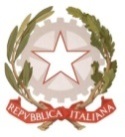 MINISTERO  DELL’ ISTRUZIONE, DELL’UNIVERSITA’, DELLA RICERCAUFFICIO SCOLASTICO REGIONALE PER IL LAZIOLICEO SCIENTIFICO STATALE“TALETE”Roma, 15 novembre 2017Ai docentiAgli alunniai GenitoriAlla DSGA Sig.ra P. LeoniAl personale ATASito webCIRCOLARE n.117 Oggetto: Svolgimento Gara di Istituto delle Olimpiadi della MatematicaSi comunica che il 23 novembre 2017  dalle 8,15 alle 10,30 si svolgeranno i Giochi di Archimede, gara di Istituto delle Olimpiadi della Matematica. La durata della prova  è di 120 minuti.Gli studenti iscritti dovranno recarsi direttamente nelle aule di svolgimento della gara (dalla 301 alla 309) del Dipartimento di Matematica e Fisica. I docenti assistenti annoteranno gli eventuali alunni assenti negli elenchi allegati alle prove.La dislocazione degli alunni sarà affissa nella bacheca del Dipartimento di Matematica e Fisica posta al secondo piano in prossimità dell’aula 305.Le buste con le prove verranno consegnate ai docenti assistenti dalla prof.ssa Casale direttamente nelle aule della gara.Gli studenti non possono lasciare l’aula della gara prima delle 9,15. In allegato  le disposizioni sulle assistenze alla prova, le variazioni aule e gli ingressi in 2 ora.I docenti referenti delle OlimpiadiProff.ri Casale- SirabellaIl Dirigente scolasticoProf.  Alberto Cataneo		                                                                          (Firma autografa sostituita a mezzo  stampa                                                                                             ai sensi dell’art. 3 comma 2 del d.lgs. n.39/1993)